MĚSTO PŘÍBOR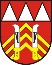 Rada města PříboraUSNESENÍ ze 17. schůze Rady města Příbora konané v mimořádném termínu dne 4. srpna 2015Text usnesení byl upraven v souladu se zákonem č. 101/2000 Sb., o ochraně osobních údajů  
a o změně některých zákonů, ve znění pozdějších předpisů. Občané uvedení v § 16 (občané České republiky s trvalým bydlištěm na území obce a fyzické osoby vlastnící na území obce nemovitost) a v § 17 (cizí státní občané, kteří jsou v obci hlášeni k trvalému pobytu, stanoví-li tak mezinárodní smlouva) zákona č. 128/2000 Sb., o obcích (obecní zřízení), ve znění pozdějších předpisů, mají právo na neupravený text usnesení, který je k dispozici v Kanceláři vedení města, Městský úřad Příbor, Náměstí Sigmunda Freuda 19, Příbor.	______________________________________________________________________17/01	Program schůze RM17/01/1	Schválila program 17. schůze rady města.17/02  	Volba člena rady města pověřeného podpisem zápisu17/02/1	Pověřila podpisem zápisu ze 17. schůze Rady města Příbora, člena rady města, 
pana Valentina Putalu.17/03  	Žádost společnosti ENVIRTA CZ s.r.o. o poskytnutí finančního daru17/03/1 	Schválila společnosti ENVIRTA CZ s.r.o. se sídlem Praha 9 – Černý Most, Dobrovolného 641/8, IČ: 248 07 800, z rozpočtu města, paragrafu 4329, finanční dar ve výši 12.000 Kč na podporu projektu „Šetření alergických onemocnění u dětí v Moravskoslezském kraji“.17/04   	Poskytnutí dotace z rozpočtu Moravskoslezského kraje17/04/1	Schválila přijetí neinvestiční dotace ve výši 49.000 Kč z rozpočtu Moravskoslezského kraje na realizaci projektu „Animovanou interaktivní mapou a jazykovými mutacemi k vyšší propagaci turismu v Příboře“.17/04/2	Schválila smlouvu o poskytnutí dotace z rozpočtu Moravskoslezského kraje na realizaci projektu „Animovanou interaktivní mapou a jazykovými mutacemi k vyšší propagaci turismu v Příboře“ v předloženém znění.17/05	Pronájem budoucího plynárenského zařízení v lokalitě Z4317/05/1	Souhlasila s uzavřením smlouvy o podmínkách napojení, o spolupráci a součinnosti při realizaci plynárenského zařízení a o smlouvě budoucí nájemní plynárenského zařízení v zastavitelné ploše Z43 mezi městem Příbor a společností RWE GasNet, s.r.o. Klíšská 940, 401 17 Ústí nad Labem v předloženém znění.17/06	Věcné břemeno na pozemku parc. č. 1544/1 v k. ú. Příbor – přípojka NN Juráková17/06/1	Schválila uzavření smlouvy o smlouvě budoucí o zřízení věcného břemene pro stavbu „Příbor, Juráková, č. p. 264, NNv, NNk“ na pozemku parc. č. 1544/1, k. ú. 
a obec Příbor, v předloženém znění, mezi budoucím oprávněným společností ČEZ Distribuce a. s., Teplická 874/4, 405 02 Děčín a budoucím povinným městem Příbor, v rozsahu dle zákresu ve výkresu situace, za jednorázovou úhradu 2.000 Kč, plus DPH v zákonné výši.17/07   	Věcné břemeno na pozemku parc. č. 479 v k. ú. Hájov – přípojka NN Sommer17/07/1	Schválila uzavření smlouvy o smlouvě budoucí o zřízení věcného břemene pro stavbu „Příbor, Hájov p. 138/2 Sommer, NNv, NNk“ na pozemku parc. č. 479, k. ú. Hájov, obec Příbor, v předloženém znění, mezi budoucím oprávněným společností ČEZ Distribuce a. s., Teplická 874/4, 405 02 Děčín a budoucím povinným městem Příbor, v rozsahu dle zákresu ve výkresu situace, za jednorázovou úhradu 2.000 Kč, plus DPH v zákonné výši.17/08 	Věcné břemeno na pozemku parc. č. 2382/43 v k. ú. Příbor – přípojka NN Tománek17/08/1	Schválila uzavření smlouvy o smlouvě budoucí o zřízení věcného břemene pro stavbu „Příbor, p. č. 2382/10, Tománek, NNv, NNk“ na pozemku parc. č. 2382/43, k. ú. a obec Příbor, v předloženém znění, mezi budoucím oprávněným společností ČEZ Distribuce a. s., Teplická 874/4, 405 02 Děčín a budoucím povinným městem Příbor, v rozsahu dle zákresu ve výkresu situace, za jednorázovou úhradu 2.000 Kč, plus DPH v zákonné výši.17/09	Věcné břemeno na pozemcích parc. č. 2203/2, 2215/25 a 2204/3 v k. ú. Příbor – přípojka NN Green Gas DPB17/09/1	Schválila uzavření smlouvy o smlouvě budoucí o zřízení věcného břemene pro stavbu „Příbor, Green Gas DPB, p. č. 2203/1, NNv, NNk“ na pozemcích parc. č. 2203/2, 2215/25 a 2204/3, k. ú. a obec Příbor, v předloženém znění, mezi budoucím oprávněným společností ČEZ Distribuce a. s., Teplická 874/4, 405 02 Děčín a budoucím povinným městem Příbor, v rozsahu dle zákresu ve výkresu situace, za jednorázovou úhradu 2.000 Kč, plus DPH v zákonné výši.17/10 	Věcné břemeno na pozemku parc. č. 75 v k. ú. Prchalov – zpevněná plocha Jemelka17/10/1	Schválila uzavření smlouvy o smlouvě budoucí o zřízení věcného břemene, v předloženém znění, pro stavbu „Zpevněná plocha“ na pozemku parc. č. 75 v k. ú. Prchalov, obci Příbor, v rozsahu cca , dle zákresu ve výkresu situace, sloužící pro příjezd na pozemek parc. č. 43/16 v k. ú. Prchalov, mezi budoucím povinným městem Příbor a budoucím oprávněným <anonymizováno>, a to bezúplatně na dobu neurčitou.17/11 	Veřejná zakázka malého rozsahu „Těžba dříví v městských lesích v roce 2015“ – uzavření smlouvy s vybraným dodavatelem17/11/1   Schválila uzavření smlouvy na realizaci akce "Těžba dříví v roce 2015 v městských lesích Příbor" s firmou Martin Szabó, Trnávka 17, 742 58 Trnávka, IČ: 73239097.17/12	Pronájem nebytových prostor na ulici Lidická č. p. 560 v Příboře (bývalá restaurace Neptun) včetně místnosti v přízemí17/12/1	Uložila zveřejnit na úřední desce MÚ záměr města Příbora pronajmout nebytový prostor na ulici Lidická č. p. 560 v Příboře (bývalá restaurace Neptun) včetně místnosti v přízemí za těchto podmínek:výše nájemného za pronájem nebytového prostoru činí minimálně 50.000 Kč/rok bez služebplatba za užívání bude hrazena čtvrtletně předem, první splátka při podpisu smlouvynájemní smlouva bude uzavřena na dobu neurčitou s možností každoročního navýšení ročního nájmu o výši odpovídající inflaci dle ČSÚ za předcházející rok (meziroční inflaci)pokud účel pronájmu vyvolá změnu užívání nebytových prostor dle stavebního zákona, zabezpečí si související administrativní záležitosti budoucí nájemce se souhlasem pronajímatelevýpovědní lhůta 6 měsícůnabídku doručte v zalepené obálce s označením „Nebytový prostor na ulici Lidická č.p.560 v Příboře “ na Městský úřad v Příboře – termín doručení do 28.08.2015	Zveřejnění bude realizováno po dobu 15 dnů.Z: vedoucí OISM							      T: do 10.08.201517/13	Stavební úpravy hasičské zbrojnice č.p. 190 Příbor II.etapa17/13/1	Rozhodla v souladu s doporučením hodnotící komise o výběru nejvhodnější nabídky k veřejné zakázce „Stavební úpravy hasičské zbrojnice č.p. 190 v Příboře – II. etapa“, kterou podala firma JVAgro Morava, s.r.o., Meziříčská 2304, 756 61 Rožnov pod Radhoštěm.17/13/2	Schválila smlouvu o dílo mezi městem Příbor a společností JVAgro Morava, s.r.o., Meziříčská 2304, 756 61 Rožnov pod Radhoštěm na akci „Stavební úpravy hasičské zbrojnice č.p. 190 v Příboře – II. etapa“ za cenu 2.132.197,51 Kč s DPH.17/13/3	Vyloučila z další účasti v zadávacím řízení k veřejné zakázce s názvem „Stavební úpravy hasičské zbrojnice č.p. 190 v Příboře – II. etapa“ níže uvedeného uchazeče: 	Heryán reconstructions, Valašská Bystřice 444, 756 27.17/14	Oprava povrchů místních komunikací v Příboře - 2015 – výběr zhotovitele17/14/1	Rozhodla v souladu s doporučením hodnotící komise o výběru nejvhodnější nabídky k veřejné zakázce „Oprava povrchů místních komunikací v Příboře - 2015“, kterou podala firma SWIETELSKY stavební s.r.o., Suvorovova 538, 742 42  Šenov u Nového Jičína za cenu 3.626.307,00 Kč včetně DPH.17/14/2	Schválila uzavření a obsah smlouvy o dílo včetně jejího dodatku č. 1 mezi městem Příbor a společností SWIETELSKY stavební s.r.o., Suvorovova 538, 742 42  Šenov 
u Nového Jičína na akci „Oprava povrchů místních komunikací v Příboře - 2015“ vymezující předmět díla na rok 2015 (oprava části ulice Hřbitovní a části ulice 
Na nivách) za cenu 578.578, 58 Kč s DPH.Zpracoval:	Ing. Arnošt VaněkDne:	04.08.2015Dne: 05.08.2015	Dne: 05.08.2015Ing. Bohuslav Majer, v.r.	Ing. , Ph.D., v.r.starosta města	místostarostka města